1. Opiši slike rečenicama: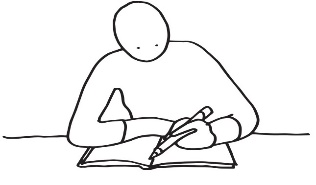                                     ______________________________________                                    ______________________________________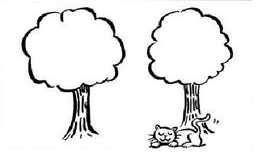                                     ______________________________________                                    ______________________________________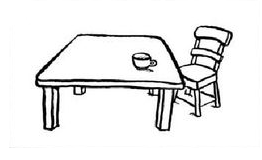                                     ______________________________________                                    ______________________________________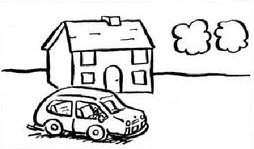                                     ______________________________________                                    ______________________________________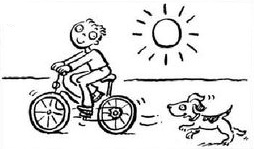                                     ______________________________________                                    ______________________________________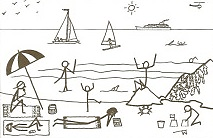                                     ______________________________________                                    ______________________________________2. Nacrtaj sliku, a potom je opiši rečenicom:____________________________________________________________________________1. Opiši slike rečenicama:                                    ______________________________________                                    ______________________________________                                    ______________________________________                                    ______________________________________                                    ______________________________________                                    ______________________________________                                    ______________________________________                                    ______________________________________                                    ______________________________________                                    ______________________________________                                    ______________________________________                                    ______________________________________2. Nacrtaj sliku, a potom je opiši rečenicom:____________________________________________________________________________